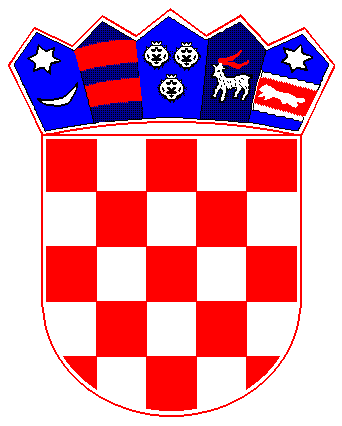 R E P U B L I K A  H R V A T S K APRIMORSKO-GORANSKA ŽUPANIJA               OPĆINA MATULJIKLASA: 401-01/16-01/12URBROJ: 2156-04-01-16-02Matulji, 14.6. 2016.Na temelju članka 20. Zakona o javnoj nabavi („Narodne novine“ broj 90/11, 83/13, 143/13 i 13/14) i članka 43. Statuta Općine Matulji  („ Službene novine Primorsko goranske  županije broj 33/01, 60/01, 129/05, 109/07, 36/9, 125/08, 36/09, 1590/11, 144/12) Općinski načelnik  Općine Matulji dana 14.6.2016 donosi PLANA NABAVE OPĆINE MATULJI ZA 2016. GODINU Naručitelj:  OPĆINA MATULJI, TRG M. TITA 11, 51 211 MATULJI, OIB: 23730024333Članak 1.Ovaj Plan nabave  donosim sukladno Proračunu Općine Matulji za 2016. god. i projekciji 2017.-2018.g. donesenom na Općinskom vijeću Općine Matulji dana 31.5.2016.g.Članak 2.Plan nabave objavit će se na internet stranicama Općine Matulji: www.matulji.hr.Općina Matulji       	   				          Općinski Načelnik Mario ĆikovićEvidencijski broj nabavePozicija proračunaPredmet nabavePlanirani početak postupkaVrsta postupkaPlanirano trajanje ugovora ili okvirnog sporazumaOsigurana sredstva (kn)Procijenjena vrijednost (kn)Procijenjena vrijednost (kn)Ugovor/okvirni sporazum1/1654.04 i 68.1Usluge projektiranja u arhitekturi-usluga izrade proj.teh.dok.za građenje središta naselja sa zgradom Multimedijalnog centraRujan mjesecPregovarački postupak javne nabave bez prethodne objaveJedna godina2.194.093,75 kuna1.755.275,00 kunaUgovorUgovor2/1632.2Higijeničko – veterinarski poslovi na području Općine Matulji Bagatelna nabava52.000,00 kuna41.600,00 kuna3/1632.1Poslovi DDD na području Općine MatuljiBagatelna nabava43.000,00 kuna34.400,00 kuna4/1623.1Ogrjevno drvoBagatelna nabava50.000,00 kuna40.000,00 kuna5/1660.Čišćenje uredskih prostorijaBagatelna nabava60.000,00 kuna48.000,00 kuna6/1660.Čišćenje domovaBagatelna nabava117.500,00 kuna94.000,00 kuna7/1656.4Izrada glavnog projekta za proširenje groblja Brešca - Bagatelna nabava85.000,00 kuna68.000,00 kuna8/1654.08izrada evidencije nerazvrstanih cesta (GIS)Bagatelna nabava70.000,00 kuna56.000,00 kuna9/1654.08 izrada evidencije oborinske  odvodnje (GIS)Bagatelna nabava50.000,00 kuna40.000,00 kuna10/1660.Domarska služba i koordiniranje aktivnosti i programa u ŠSDUBagatelna nabava76.250,00 kuna61.000,00 kuna11/1655.5 izvođenje radova na cesti oznake C-O, D-O i F-E-D-F u RZ 2Rujan mjesecOtvoreni postupak3 mjeseca1.420.000,00 kuna1.136.000,00 kunaUgovorUgovor12/1629.3Izrada II. izmjene i dopune UPU MatuljiBagatelna nabava247.500,00 kuna198.000,00 kuna13/167.7.Nabava udžbenikaBagatelna nabava66.150,00 kuna63.000,00 kuna14/1669Investicijsko održavanje zelenila novoizgrađenog sportskog parka u Jankovićevom dolcu Bagatelna nabava137.000,00 kuna110.000,00 kuna15/1629.2Izrada idejnog projekta za izgradnju prometnice Sveti Mihovil u MatuljimaBagatelna nabava50.000,00 kuna40.000,00 kuna16/1648Javna površina u Mihotićima – izvođenje radova Bagatelna nabava87.375,00 kuna69.900,00 kuna